Όνομα:………………………….. Ημερομηνία:………………………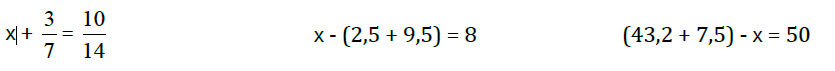 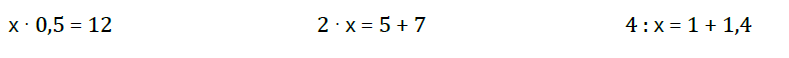 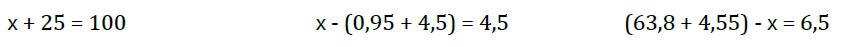 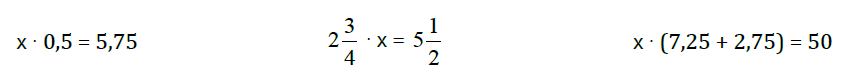 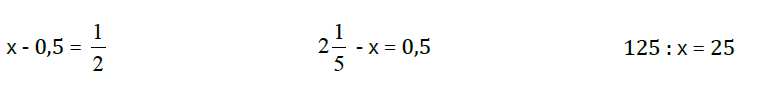 (7,2 +  1,8 + 6) + χ = 20         (34 – 5,6) + χ = 18                   χ- (250 : 10) =20                        χ+ ( 10 + 20 + 30 ) = 15 + 25 + 35                                 χ + 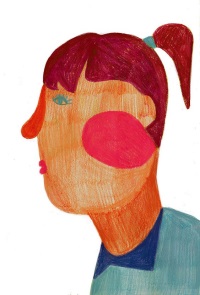 